Notice on image information acquisition of Postgraduates in 2019关于2019年研究生图像信息采集的通知Dears All各位研究生：According to the requirements of image information acquisition for higher education in Liaoning Province, the relevant requirements for image acquisition of graduate students in DICP this year are as follows：根据辽宁省高等学历图像信息采集要求，今年我所研究生图像采集工作的有关要求如下：I. the graduate students who need to participate in image acquisition are as follows:一、需参加图像采集的研究生如下：1、Fresh graduates: graduate students who should graduate in 2020 according to the student status regulations, including: doctoral students enrolled in 2017, master's students enrolled in 2017 (except those who have transferred their master's degree to doctoral degree), master's and doctoral students enrolled in 2015.1、应届毕业生：按照学籍规定应于2020年毕业的研究生，包括：2017年入学的统招博士研究生、2017年入学的统招硕士研究生（硕士已转博士的学生除外）、2015年入学的硕博连读生和直博生。2. Non-fresh graduate: graduate students who will have their graduation defense after June 2019 and who are expected to graduate in 2020 but have not carried out image acquisition.2、非应届毕业生：2019年6月后进行毕业答辩和预计2020年毕业但没有进行图像采集的研究生。II. Shooting process　　二、拍摄流程　　1. Log in to https://jinshuju.net/f/vhegpn or scan the following QR code to sign up. The deadline is 8:00 a.m. on Friday, November 15.1、登录 https://jinshuju.net/f/VHegpn或扫描以下二维码报名，截止时间11月15日（星期五）上午8:00。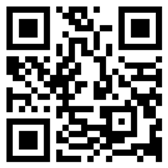 2, November 15th (Friday) before 8:00 by Alipay sweep code to pay (real name transfer) photo cost 20 yuan / person.2、11月15日（星期五）8:00前通过支付宝扫码缴纳（实名转账）照片费用20元/人。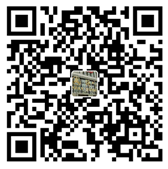 3. On site shooting: (you must carry your second generation ID card / passport, and brush it on site for collection) according to the requirements of the Ministry of education, you are not allowed to wear fur collar, suspender clothing, necklace, earrings and other jewelry during image collection.　　3、现场拍摄：（必须携带本人二代身份证/护照，现场刷身份证/护照进行采集）按照教育部要求，在图像采集时，不得穿毛领、吊带服装，不得佩戴项链、耳环等首饰。Shooting time: from 13:00 on Tuesday, November 26 (limited time, please all the students who have signed up to participate in image acquisition arrive and take photos in turn)　　拍摄时间：11月26日（星期二）13:00开始（时间有限，请所有报名参加图像采集的学生全部到达，依次进行拍照）Shooting place: academic lecture hall of Conference Center　　拍摄地点：会议中心学术报告厅　　Contactor联系人：LV Hongtao吕洪涛Tel联系电话：84379342